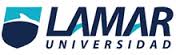 MEDICINA BASADA EN EVIDENCIASACTIVIDAD PRELIMINAR.Tipos de estudios y sesgosDR. KARIM ARTURO DURAN MAYAGOITA.ALUMNA: Lorena Elizabeth Zúñiga Rubio.HISTORIALos orígenes de la MBE se remontan al siglo XIX, época en que la práctica de las sangrías era un recurso terapéutico habitual para múltiples enfermedades.Entonces, Louis, en París, aplica su “método numérico” para valorar la eficacia de la sangría en 78 casos de neumonía, 33 de erisipela y 23 de faringitis; comparando los resultados obtenidos con pacientes que tenían la misma patología y que no habían sido sometidos a esta terapia.Verificó que no hubo diferencias entre los grupos de tratamiento, en el que puede ser uno de los primeros ensayos clínicos de la historia.A partir de esta experiencia, el mismo Louis, creó en 1834, un movimiento al que denominó  “Medicine d' observation”, y a través de experimentos como el descrito, contribuyó a la erradicación de terapias inútiles como la sangría.Entre los años 50 y 60, Bradford Hill desarrolló la metodología del ensayo clínico, hecho que marcó un hito en la investigación clínica, pues es unade las herramientas más útiles en la toma de decisiones terapéuticas.TIPOS DE ESTUDIOExperimentales: Ensayo clínico .Ensayo de campo. Ensayo comunitario de intervención.No experimentales:Estudios ecológicos. Estudios de prevalencia. Estudios de casos y controles. Estudios de cohortes o de seguimiento.Descriptivos: En poblaciones.En individuos.ANALÍTICOS: Observacionales Estudios de casos y controles Estudios de cohortes (retrospectivos y prospectivos) IntervencionBIBLIOGRAFIA:-mbe/investiga/6tipos_estudios/6tipos_estudios.asp-Epidemiologic study design types.-bvs.insp.mx/rsp/articulos/articulo.php?id=00060DISEÑOS DE ESTUDIOS EPIDEMIOLOGICOSTIPOS DE SESGOSTIPOS DE SESGOSSesgo De SelecciónEste sesgo hace referencia a cualquier error que se deriva del proceso de identificación de la población a estudiar. La distorsión resulta de la forma en que los sujetos han sido seleccionados.Sesgo De Información U ObservaciónEste sesgo incluye cualquier error sistemático en la medida de información sobre la exposición a estudiar o los resultados.El sesgo de información es por tanto una distorsión en la estimación del efecto por errores de medición en la exposición o enfermedad o en la clasificación errónea de los sujetos.Sesgo Por Perdidas De Seguimiento: Debe ser un objetivo prioritario reducir al mínimo las perdidas con un cuidadoso seguimiento de todos los pacientes ya que de lo contrario pueden tener un efecto impredecible e invalidar las conclusiones del estudio.Sesgo Por Errores De Medición: Se produce una estimación equivocada del riesgo por errores en la medición, siendo las fuentes más frecuentes de sesgo: un instrumento no adecuado de medida, un diagnóstico incorrecto, omisiones, imprecisiones, vigilancia desigual en expuestos, etc.